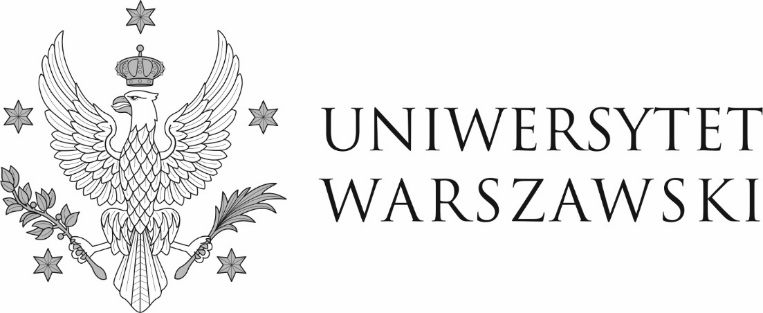 Warszawa, dnia 12.12.2022 r.DZP-361/113/2022/AZ/1440Do wszystkich zainteresowanychDotyczy przetargu nieograniczonego nr DZP-361/113/2022 na „Sukcesywne dostawy oleju opałowego lekkiego L-1, do kotłowni Ogrodu Botanicznego Uniwersytetu Warszawskiego, Aleje Ujazdowskie 4, Warszawa, w ilości 540 000 litrów (30 dostaw po 18 000 litrów każda)”ODPOWIEDZI NA PYTANIA I ZMIANA TREŚCI SWZ	W związku z art. 135 ust. 2 i 6  ustawy z dnia 11 września 2019 r. – Prawo zamówień publicznych (Dz. U. z 2022 r. poz. 1710, z późn. zm.), zwanej dalej „ustawą”, Zamawiający poniżej przedstawia treść otrzymanych zapytań wraz z wyjaśnieniami. Równocześnie Zamawiający, działając na podstawie art. 137 ust. 1 ustawy, zmienia treść specyfikacji warunków zamówienia, zwanej dalej SWZ.  ZESTAW 11. Czy Zamawiający wymaga od Wykonawcy wpłaty zabezpieczenia należytego wykonania umowy? W art. 14 SWZ jest zapis, że wpłata zabezpieczenia nie będzie wymagana. Natomiast w pkt. 11 Formularza oferty znajduje się zobowiązanie do wpłaty zabezpieczenia w kwocie 5% wartości oferty. Odpowiedź Zamawiającego: Zamawiający nie wymaga wniesienia zabezpieczenia należytego wykonania umowy. W związku z powyższym Zamawiający  wykreśla  z Formularza oferty ust. 11. 2. Prosimy o zmianę zapisów dotyczących oferowanego upustu za 1 litr paliwa z ”%” na upust w „zł./litr”. Prośbę swą motywujemy tym, że upusty udzielane przez producentów paliw są zawsze w złotych. Odpowiedź Zamawiającego: Zamawiający wyraża zgodę. W związku  z powyższym Zamawiający zmienia treść SWZ w zakresie Formularza oferty. było:Tabela nr 1 Cena netto oferowana przez Wykonawcę 1 litr oleju opałowego wyliczona została na podstawie ceny hurtowej netto 1 litra oleju opałowego o wartości 5.70 zł  ogłoszonej dnia 08.11.2022 r. przez PKN ORLEN na stronie internetowej  https://www.orlen.pl/pl/dla-biznesu/hurtowe-ceny-paliw *Niepotrzebne skreślićCeny określone w Tabeli nr 1  należy zaokrąglić do dwóch miejsc po przecinku (od 0,005 w górę). jest:Tabela nr 1 Cena netto oferowana przez Wykonawcę 1 litr oleju opałowego wyliczona została na podstawie ceny hurtowej netto 1 litra oleju opałowego o wartości 5.70 zł  ogłoszonej dnia 08.11.2022 r. przez PKN ORLEN na stronie internetowej  https://www.orlen.pl/pl/dla-biznesu/hurtowe-ceny-paliw *Niepotrzebne skreślićCeny określone w Tabeli nr 1  należy zaokrąglić do dwóch miejsc po przecinku (od 0,005 w górę). 3. Prosimy o zmianę zapisów umowy w par.6 pkt.3 na „Cena za 1 litr oleju dla Kupującego w każdej dostawie będzie ustalana przez Sprzedawcę na podstawie aktualnej obowiązującej w dniu dostawy ceny hurtowej netto oleju napędowego grzewczego publikowanej na oficjalnej stronie producenta https://www.orlen.pl/pl/dla-biznesu/hurtowe-ceny-paliw celem odsprzedania go Kupującemu, powiększona* o stałą marżę* lub pomniejszona* o stały upust*określoną/określony* w ust. 2. Do ceny Sprzedawca doliczy należny podatek VAT”. Przy obecnych częstych zmianach cen u producentów jest to naszym zdaniem opcja korzystniejsza dla każdej ze stron postępowania. Odpowiedź Zamawiającego: Zamawiający odpowie na pytanie w późniejszym terminie. W załączeniu  Zamawiający przekazuje zmieniony  Formularz oferty. 							W imieniu ZamawiającegoPełnomocnik Rektora ds. zamówień publicznychmgr Piotr Skuberal.p.Nazwa Prognozowane zużycieCena hurtowa netto  za 1 l oleju opałowego na dzień 08.11.2022 r.w PLNStała marża do*/stały upust od*  1 1 oleju opałowego[+/- %]Cena sprzedaży netto po uwzględnieniu  marży lub upustu 
 tj.  cena netto oferowana przez Wykonawcę  za 1  l oleju opałowegoPodatek VAT  Cena sprzedaży brutto 1 l litra oleju opałowego tj. cena  brutto oferowana przez Wykonawcę  za 1 l oleju opałowegoCałkowita wartość zamówienia  brutto w PLN (cena sprzedaży   brutto 1 l oleju opałowego x 540 000 )1234567891Olej opałowy 540 000 litrów 5,70 zł+/-*….. % …….... zł …….zł …………..zł…...............złl.p.Nazwa Prognozowane zużycieCena hurtowa netto  za 1 l oleju opałowego na dzień 08.11.2022 r.w PLNStała marża do*/stały upust od*  1 1 oleju opałowegoCena sprzedaży netto po uwzględnieniu  marży lub upustu 
 tj.  cena netto oferowana przez Wykonawcę  za 1  l oleju opałowegoPodatek VAT  Cena sprzedaży brutto 1 l litra oleju opałowego tj. cena  brutto oferowana przez Wykonawcę  za 1 l oleju opałowegoCałkowita wartość zamówienia  brutto w PLN (cena sprzedaży   brutto 1 l oleju opałowego x 540 000 )1234567891Olej opalowy 540 000 litrów 5,70 zł+/-*…..zł  …….... zł …….zł …………..zł…...............zł